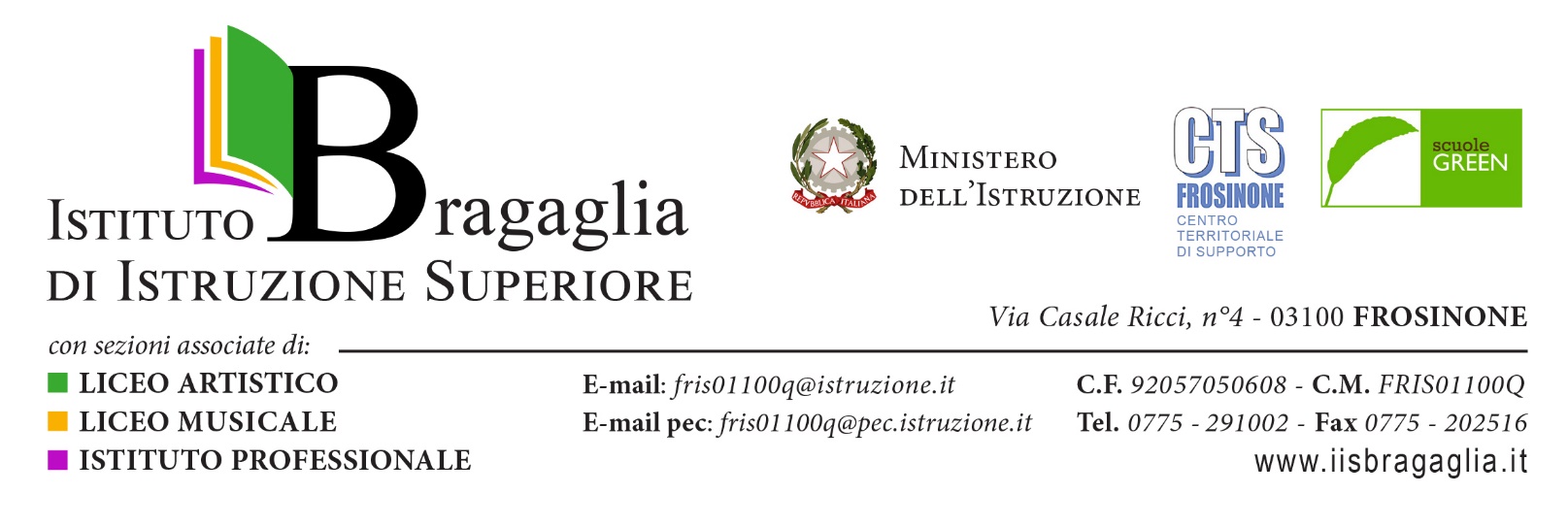 Classe … sez … Indirizzo ……………..La valutazione degli alunni sarà effettuata secondo le griglie di valutazione approvate dal Collegio docenti e/o a punteggio graduato per esercizio mediante gli strumenti seguenti:FROSINONE,							              IL COORDINATORE DI CLASSE									    Prof.COORDINATOREMATERIADOCENTILingua e letteratura italianaLingua ingleseStoriaMatematicaCOMPOSIZIONE DELLA CLASSE   COMPOSIZIONE DELLA CLASSE   Alunni iscrittin. femminen. maschin. ripetentin. diversamente abili H – DSA - BESn. LIVELLO COMPORTAMENTALE (eventualmente n.alunni)LIVELLO COMPORTAMENTALE (eventualmente n.alunni)LIVELLO COMPORTAMENTALE (eventualmente n.alunni)LIVELLO COMPORTAMENTALE (eventualmente n.alunni)LIVELLO COMPORTAMENTALE (eventualmente n.alunni)LIVELLO COMPORTAMENTALE (eventualmente n.alunni)LIVELLO COMPORTAMENTALE (eventualmente n.alunni)LIVELLO COMPORTAMENTALE (eventualmente n.alunni)DisciplinatoAttentoPartecipePoco Motivato IndisciplinatoDistrattoPassivoDemotivato Eventuali altre osservazioni sul comportamento e la frequenzaEventuali altre osservazioni sul comportamento e la frequenzaEventuali altre osservazioni sul comportamento e la frequenzaEventuali altre osservazioni sul comportamento e la frequenzaEventuali altre osservazioni sul comportamento e la frequenzaEventuali altre osservazioni sul comportamento e la frequenzaEventuali altre osservazioni sul comportamento e la frequenzaEventuali altre osservazioni sul comportamento e la frequenzaRAPPORTI INTERPERSONALI (eventualmente n.alunni)RAPPORTI INTERPERSONALI (eventualmente n.alunni)RAPPORTI INTERPERSONALI (eventualmente n.alunni)RAPPORTI INTERPERSONALI (eventualmente n.alunni)RAPPORTI INTERPERSONALI (eventualmente n.alunni)RAPPORTI INTERPERSONALI (eventualmente n.alunni)RAPPORTI INTERPERSONALI (eventualmente n.alunni)Disponibilità alla collaborazioneAltaMediaBassaOsservazione delle regoleAltaMediaBassaDisponibilità alla discussioneAltaMediaBassaDisponibilità ad un rapporto equilibratoAltaMediaBassaEventuali altre osservazioni sul clima relazionale (Disponibilità alla collaborazione, osservanza delle regole, disponibilità alla discussione, disponibilità ad un rapporto equilibrato)Eventuali altre osservazioni sul clima relazionale (Disponibilità alla collaborazione, osservanza delle regole, disponibilità alla discussione, disponibilità ad un rapporto equilibrato)Eventuali altre osservazioni sul clima relazionale (Disponibilità alla collaborazione, osservanza delle regole, disponibilità alla discussione, disponibilità ad un rapporto equilibrato)Eventuali altre osservazioni sul clima relazionale (Disponibilità alla collaborazione, osservanza delle regole, disponibilità alla discussione, disponibilità ad un rapporto equilibrato)Eventuali altre osservazioni sul clima relazionale (Disponibilità alla collaborazione, osservanza delle regole, disponibilità alla discussione, disponibilità ad un rapporto equilibrato)Eventuali altre osservazioni sul clima relazionale (Disponibilità alla collaborazione, osservanza delle regole, disponibilità alla discussione, disponibilità ad un rapporto equilibrato)Eventuali altre osservazioni sul clima relazionale (Disponibilità alla collaborazione, osservanza delle regole, disponibilità alla discussione, disponibilità ad un rapporto equilibrato)IMPEGNO (eventualmente n.alunni)IMPEGNO (eventualmente n.alunni)IMPEGNO (eventualmente n.alunni)IMPEGNO (eventualmente n.alunni)IMPEGNO (eventualmente n.alunni)IMPEGNO (eventualmente n.alunni)IMPEGNO (eventualmente n.alunni)IMPEGNO (eventualmente n.alunni)IMPEGNO (eventualmente n.alunni)IMPEGNO (eventualmente n.alunni)IMPEGNO (eventualmente n.alunni)IMPEGNO (eventualmente n.alunni)IMPEGNO (eventualmente n.alunni)NotevoleNotevoleNotevoleSoddisfacente Soddisfacente Soddisfacente AccettabileAccettabileAccettabileDiscontinuoDiscontinuoDiscontinuoDeboleDeboleDeboleNulloNulloNulloEventuali altre osservazioni sull’impegno in classe e a casa………..………………………………………………………………………………………………………………Eventuali altre osservazioni sull’impegno in classe e a casa………..………………………………………………………………………………………………………………Eventuali altre osservazioni sull’impegno in classe e a casa………..………………………………………………………………………………………………………………Eventuali altre osservazioni sull’impegno in classe e a casa………..………………………………………………………………………………………………………………Eventuali altre osservazioni sull’impegno in classe e a casa………..………………………………………………………………………………………………………………Eventuali altre osservazioni sull’impegno in classe e a casa………..………………………………………………………………………………………………………………Eventuali altre osservazioni sull’impegno in classe e a casa………..………………………………………………………………………………………………………………Eventuali altre osservazioni sull’impegno in classe e a casa………..………………………………………………………………………………………………………………Eventuali altre osservazioni sull’impegno in classe e a casa………..………………………………………………………………………………………………………………Eventuali altre osservazioni sull’impegno in classe e a casa………..………………………………………………………………………………………………………………Eventuali altre osservazioni sull’impegno in classe e a casa………..………………………………………………………………………………………………………………Eventuali altre osservazioni sull’impegno in classe e a casa………..………………………………………………………………………………………………………………Eventuali altre osservazioni sull’impegno in classe e a casa………..………………………………………………………………………………………………………………PARTECIPAZIONE AL DIALOGO EDUCATIVO (eventualmente n.alunni)PARTECIPAZIONE AL DIALOGO EDUCATIVO (eventualmente n.alunni)PARTECIPAZIONE AL DIALOGO EDUCATIVO (eventualmente n.alunni)PARTECIPAZIONE AL DIALOGO EDUCATIVO (eventualmente n.alunni)PARTECIPAZIONE AL DIALOGO EDUCATIVO (eventualmente n.alunni)PARTECIPAZIONE AL DIALOGO EDUCATIVO (eventualmente n.alunni)PARTECIPAZIONE AL DIALOGO EDUCATIVO (eventualmente n.alunni)PARTECIPAZIONE AL DIALOGO EDUCATIVO (eventualmente n.alunni)PARTECIPAZIONE AL DIALOGO EDUCATIVO (eventualmente n.alunni)PARTECIPAZIONE AL DIALOGO EDUCATIVO (eventualmente n.alunni)PARTECIPAZIONE AL DIALOGO EDUCATIVO (eventualmente n.alunni)PARTECIPAZIONE AL DIALOGO EDUCATIVO (eventualmente n.alunni)PARTECIPAZIONE AL DIALOGO EDUCATIVO (eventualmente n.alunni)CostruttivoAttivoAttivoAttivoRecettivoRecettivoRecettivoContinuoContinuoDiscontinuoDispersivoDispersivoDispersivoOpportunisticoOpportunisticoOpportunisticoDi disturboDi disturboEventuali osservazioni sull’interesse, la partecipazione alle attività……………………………………………………….Eventuali osservazioni sull’interesse, la partecipazione alle attività……………………………………………………….Eventuali osservazioni sull’interesse, la partecipazione alle attività……………………………………………………….Eventuali osservazioni sull’interesse, la partecipazione alle attività……………………………………………………….Eventuali osservazioni sull’interesse, la partecipazione alle attività……………………………………………………….Eventuali osservazioni sull’interesse, la partecipazione alle attività……………………………………………………….Eventuali osservazioni sull’interesse, la partecipazione alle attività……………………………………………………….Eventuali osservazioni sull’interesse, la partecipazione alle attività……………………………………………………….Eventuali osservazioni sull’interesse, la partecipazione alle attività……………………………………………………….Eventuali osservazioni sull’interesse, la partecipazione alle attività……………………………………………………….Eventuali osservazioni sull’interesse, la partecipazione alle attività……………………………………………………….Eventuali osservazioni sull’interesse, la partecipazione alle attività……………………………………………………….Eventuali osservazioni sull’interesse, la partecipazione alle attività……………………………………………………….OBIETTIVI TRASVERSALISulla base delle indicazioni contenute nel Piano dell’offerta formativa ed emerse nelle riunioni di Dipartimento, il Consiglio di classe riconosce come prioritari i seguenti obiettivi:Obiettivi educatividisponibilità all’ascolto, al dialogo, alla collaborazione con compagne e docentirispetto nei confronti delle persone: alunni, docenti e tutto il personale della scuolarispetto delle regole (in particolare rispetto degli orari, delle norme riguardanti le assenze, le giustificazioni…)rispetto delle strutture scolastiche (aule, arredi, laboratori, servizi);sviluppo del senso di responsabilità sia individuale che collettiva (correttezza di comportamento nelle assemblee di classe, di istituto…)capacità di intervenire in un dialogo in modo ordinato e produttivoconsapevolezza dei propri diritti e doveri sia in ambito scolastico che al di fuori della scuolaformare il “nuovo” cittadino europeoriflettere sui propri punti di forza e di debolezzaacquisizione e gestione di un efficace metodo di studioacquisizione della consapevolezza del valore formativo ed educativo dello studiopuntualità nelle consegneaccettazione del diverso perché appartenente a diversa culturaObiettivi didatticiacquisire un metodo di lavoro efficace, sapendo quindi:prendere appuntipianificare in modo efficace il lavoro domesticoutilizzare opportunamente i libri di testodistinguere le informazioni principali e quelle secondariecollegare le informazioni visualizzandole in schemi e mappeavviarsi alla capacità di autovalutazionesviluppare capacità logichecomprensione ed avvio all’operazione di sintesiavvio alla capacità di cogliere analogie, differenze, correlazioniriconoscere e creare semplici collegamenti tra le diverse discipline, allo scopo diraggiungere l’unitarietà dei saperiapplicare regole e principisviluppare capacità comunicative:comunicare, sia nella forma scritta che in quella orale, in modo chiaro, ordinato e coerentefare propria la terminologia specifica di base di ogni singola disciplinaavviarsi all’utilizzo del registro formale e dei linguaggi specifici nell’esposizione di argomenti di studioFINALITÁ ED OBIETTIVI DI APPRENDIMENTO DELLE VARIE DISCIPLINEPer quanto riguarda le finalità e gli obiettivi di apprendimento della varie discipline si rimanda alle progettazioni dei singoli docenti e alla relativa programmazione dipartimentale.EDUCAZIONE CIVICAEDUCAZIONE CIVICAEDUCAZIONE CIVICADocente coordinatore: ……….Docente coordinatore: ……….Docente coordinatore: ……….DISCIPLINATEMPIAREA TEMATICAn. oretrimestren. oretrimestren. orepentamestreTOTALE 33 OREMETODOLOGIE PER IL RAGGIUNGIMENTO DEGLI OBIETTIVI TRASVERSALI  E DIDATTICIPer raggiungere gli obiettivi sopra indicati si privilegeranno:la centralità dello studente nel processo di insegnamento-apprendimento (partire dalle conoscenze possedute e dalle esperienze dell’alunno; esplicitare i percorsi svolti, le modalità di verifica e di valutazione; consigliare strategie di studio; concordare le prove con anticipo e attenzione al carico di lavoro…)la coerenza da parte del Consiglio di classe nella trasmissione dei messaggi agli studentil’avvio all’attività di autovalutazionel’assegnazione delle attività domestiche adeguata ai carichi di lavorola programmazione mirata e attenta delle verifiche scritte per evitarne quanto più possibile la concentrazione in particolari giornate: non più di due prove scritte al giorno e non più di tre prove scritte alla settimana.avvio alla consapevolezza degli errori commessi per imparare ad utilizzarli come risorsa per l’apprendimentoAttività didatticaAttività didatticaGestione del gruppo classeGestione del gruppo classeApproccio induttivoLezione frontaleApproccio deduttivoLezione multimediale con attività sincrona e asincronaProblem solvingEsercitazioni guidateFeedbackEsercitazioni autonomeImparare facendoTutoringLezione partecipataEsercitazioni a gruppi in modalità onlineCRITERI E MODALITÁ DI VALUTAZIONEVerranno effettuati tre tipi di verifica secondo la seguente tabellaCRITERI E MODALITÁ DI VALUTAZIONEVerranno effettuati tre tipi di verifica secondo la seguente tabellaCRITERI E MODALITÁ DI VALUTAZIONEVerranno effettuati tre tipi di verifica secondo la seguente tabellaTipoScopoPeriodoDiagnosticaPer individuare i prerequisiti e il livello inizialeInizio d’anno (test d’ingresso)Formativa Per il controllo dell’apprendimentoIn itinereSommativa Per la certificazione delle competenzeAlla fine di ogni unità di apprendimentoColloqui orali individualiProduzione di materiale musicaleColloqui orali di gruppoProduzione di elaborati scrittiProve strutturateInterventi spontanei in classeProve semistrutturateProve pratiche di laboratorioProduzione di materiale graficoRicercheSTRUMENTI DIDATTICIPer conseguire gli obiettivi su indicati, verranno utilizzati:STRUMENTI DIDATTICIPer conseguire gli obiettivi su indicati, verranno utilizzati:STRUMENTI DIDATTICIPer conseguire gli obiettivi su indicati, verranno utilizzati:STRUMENTI DIDATTICIPer conseguire gli obiettivi su indicati, verranno utilizzati:STRUMENTI DIDATTICIPer conseguire gli obiettivi su indicati, verranno utilizzati:STRUMENTI DIDATTICIPer conseguire gli obiettivi su indicati, verranno utilizzati:Libri di testo LaboratoriFotocopie Stages formativi anche in modalità onlineVideoproiettore o LIMGiornali e rivisteInternet Partecipazione a conferenze anche in modalità onlineOpere multimedialiVisite guidateSchede di lavoroTesti di approfondimentoDispense Palestra Biblioteca MODALITÀ DI RECUPERO, SOSTEGNO, POTENZIAMENTO, APPROFONDIMENTOMODALITÀ DI RECUPERO, SOSTEGNO, POTENZIAMENTO, APPROFONDIMENTOIn itinere secondo le modalità stabilite nelle programmazioni individualiIn orario pomeridiano secondo le modalità stabilite dal Collegio dei DocentiATTIVITÀ INTEGRATIVE ED AGGIUNTIVE (Spettacoli teatrali, cinematografici e musicali; conferenze; attività e manifestazioni sportive; progetti scolastici [es. Ed. alla legalità, Ed. alla Salute, …..…], attività di orientamento; stage; scambi culturali, ecc. )ATTIVITÀ INTEGRATIVE ED AGGIUNTIVE (Spettacoli teatrali, cinematografici e musicali; conferenze; attività e manifestazioni sportive; progetti scolastici [es. Ed. alla legalità, Ed. alla Salute, …..…], attività di orientamento; stage; scambi culturali, ecc. )AttivitàReferente1.  2.  3. 4. 5. 6. SCELTE DIDATTICHE PER ALUNNI SVANTAGGIATI (allegare l’eventuale P.E.I.)SCELTE DIDATTICHE PER ALUNNI SVANTAGGIATI (allegare l’eventuale P.E.I.)PARTECIPAZIONE  AD ATTIVITÀ  EXTRACURRICOLARI, VIAGGI D’ISTUZIONE E VISITE GUIDATEPARTECIPAZIONE  AD ATTIVITÀ  EXTRACURRICOLARI, VIAGGI D’ISTUZIONE E VISITE GUIDATE